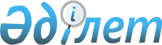 О внесении изменений в некоторые постановления акимата по установлению водоохранных зон и полос, режима и особых условий их хозяйственного использования
					
			Утративший силу
			
			
		
					Постановление акимата Костанайской области от 21 февраля 2020 года № 76. Зарегистрировано Департаментом юстиции Костанайской области 25 февраля 2020 года № 8984. Утратило силу постановлением акимата Костанайской области от 3 августа 2022 года № 344
      Сноска. Утратило силу постановлением акимата Костанайской области от 03.08.2022 № 344 (вводится в действие по истечении десяти календарных дней после дня его первого официального опубликования).
      В соответствии со статьей 39 Водного кодекса Республики Казахстан от 9 июля 2003 года, Указом Президента Республики Казахстан от 24 июня 2019 года № 29 "О переименовании Тарановского района Костанайской области" акимат Костанайской области ПОСТАНОВЛЯЕТ:
      1. Внести изменения в некоторые постановления акимата Костанайской области согласно приложению к настоящему постановлению.
      2. Государственному учреждению "Управление природных ресурсов и регулирования природопользования акимата Костанайской области" в установленном законодательством Республики Казахстан порядке обеспечить:
      1) государственную регистрацию настоящего постановления в территориальном органе юстиции;
      2) размещение настоящего постановления на интернет-ресурсе акимата Костанайской области после его официального опубликования.
      3. Контроль за исполнением настоящего постановления возложить на курирующего заместителя акима Костанайской области.
      4. Настоящее постановление вводится в действие по истечении десяти календарных дней после дня его первого официального опубликования. Перечень некоторых постановлений акимата Костанайской области, в которые вносятся изменения
      1. В постановлении акимата Костанайской области "Об установлении водоохранной зоны и полосы Каратомарского водохранилища на участке, расположенном в Тарановском районе, предназначенном для обслуживания и эксплуатации туристической базы "Золотая рыбка", режима и особых условий их хозяйственного использования" от 9 марта 2010 года № 93 (опубликовано 28 апреля 2010 года в газете "Қостанай таңы", зарегистрировано в Реестре государственной регистрации нормативных правовых актов под № 3712):
      заголовок изложить в новой редакции:
      "Об установлении водоохранной зоны и полосы Каратомарского водохранилища на участке, расположенном в районе Беимбета Майлина, предназначенном для обслуживания и эксплуатации туристической базы "Золотая рыбка", режима и особых условий их хозяйственного использования";
      пункты 1, 2 изложить в новой редакции:
      "1. Установить водоохранную зону и полосу Каратомарского водохранилища на участке, расположенном в районе Беимбета Майлина, предназначенном для обслуживания и эксплуатации туристической базы "Золотая рыбка", на основании утвержденной проектной документации, согласованной с уполномоченными органами, согласно приложению 1 к настоящему постановлению.
      2. Установить режим и особые условия хозяйственного использования водоохранной зоны и полосы Каратомарского водохранилища на участке, расположенном в районе Беимбета Майлина, предназначенном для обслуживания и эксплуатации туристической базы "Золотая рыбка", согласно приложению 2 к настоящему постановлению.";
      в приложении 1 к указанному постановлению словосочетание "в Тарановском районе" заменить словосочетанием "в районе Беимбета Майлина";
      в приложении 2 к указанному постановлению:
      заголовок изложить в новой редакции:
      "Режим и особые условия хозяйственного использования водоохранной зоны и полосы Каратомарского водохранилища на участке, расположенном в районе Беимбета Майлина, предназначенном для обслуживания и эксплуатации туристической базы "Золотая рыбка";
      в пункте 1:
      подпункт 2) изложить в новой редакции:
      "2) строительство и эксплуатация зданий и сооружений, за исключением водохозяйственных и водозаборных сооружений и их коммуникаций, мостов, мостовых сооружений, причалов, портов, пирсов и иных объектов транспортной инфраструктуры, связанных с деятельностью водного транспорта, объектов по использованию возобновляемых источников энергии (гидродинамической энергии воды), а также рекреационных зон на водном объекте, без строительства зданий и сооружений досугового и (или) оздоровительного назначения;";
      подпункт 7) изложить в новой редакции:
      "7) применение всех видов пестицидов и удобрений.";
      в пункте 2:
      подпункты 2), 3) изложить в новой редакции:
      "2) проведение реконструкции зданий, сооружений, коммуникаций и других объектов, а также производство строительных, дноуглубительных и взрывных работ, добыча полезных ископаемых, прокладка кабелей, трубопроводов и других коммуникаций, буровых, земельных и иных работ без проектов, согласованных в установленном порядке с местными исполнительными органами, бассейновыми инспекциями, уполномоченным государственным органом в области охраны окружающей среды, государственным органом в сфере санитарно-эпидемиологического благополучия населения и другими заинтересованными органами;
      3) размещение и строительство складов для хранения удобрений, пестицидов, нефтепродуктов, пунктов технического обслуживания, мойки транспортных средств и сельскохозяйственной техники, механических мастерских, устройство свалок бытовых и промышленных отходов, площадок для заправки аппаратуры пестицидами, взлетно-посадочных полос для проведения авиационно-химических работ, а также размещение других объектов, отрицательно влияющих на качество воды;";
      подпункты 6), 7) изложить в новой редакции:
      "6) применение способа авиаобработки пестицидами и авиаподкормки минеральными удобрениями сельскохозяйственных культур и лесонасаждений на расстоянии менее двух тысяч метров от уреза воды в водном источнике;
      7) применение пестицидов, на которые не установлены предельно допустимые концентрации, внесение удобрений по снежному покрову, а также использование в качестве удобрений необезвреженных навозосодержащих сточных вод и стойких хлорорганических пестицидов.
      При необходимости проведения вынужденной санитарной обработки в водоохранной зоне допускается применение мало- и среднетоксичных нестойких пестицидов.".
      2. В постановлении акимата Костанайской области "Об установлении водоохранной зоны и полосы реки Аят на четырех земельных участках, предназначенных для ведения горных работ по разработке золотомедного месторождения "Варваринское", расположенных в Асенкритовском сельском округе Тарановского района, режима и особых условий их хозяйственного использования" от 17 февраля 2011 года № 71 (опубликовано 19 марта 2011 года в газете "Костанайские новости", зарегистрировано в Реестре государственной регистрации нормативных правовых актов под № 3754):
      заголовок изложить в новой редакции:
      "Об установлении водоохранной зоны и полосы реки Аят на четырех земельных участках, предназначенных для ведения горных работ по разработке золотомедного месторождения "Варваринское", расположенных в Асенкритовском сельском округе района Беимбета Майлина, режима и особых условий их хозяйственного использования";
      пункты 1, 2 изложить в новой редакции:
      "1. Установить водоохранную зону и полосу реки Аят на четырех земельных участках, предназначенных для ведения горных работ по разработке золотомедного месторождения "Варваринское", расположенных в Асенкритовском сельском округе района Беимбета Майлина, на основании утвержденной проектной документации, согласованной с уполномоченными органами, согласно приложению 1 к настоящему постановлению.
      2. Установить режим и особые условия хозяйственного использования водоохранной зоны и полосы реки Аят на четырех земельных участках, предназначенных для ведения горных работ по разработке золотомедного месторождения "Варваринское", расположенных в Асенкритовском сельском округе района Беимбета Майлина, согласно приложению 2 к настоящему постановлению.";
      в приложении 1 к указанному постановлению словосочетание "Тарановского района" заменить словосочетанием "района Беимбета Майлина";
      в приложении 2 к указанному постановлению:
      заголовок изложить в новой редакции:
      "Режим и особые условия хозяйственного использования водоохранной зоны и полосы реки Аят на четырех земельных участках для ведения горных работ по разработке золотомедного месторождения "Варваринское", расположенных в Асенкритовском сельском округе района Беимбета Майлина";
      в пункте 1:
      подпункт 2) изложить в новой редакции:
      "2) строительство и эксплуатация зданий и сооружений, за исключением водохозяйственных и водозаборных сооружений и их коммуникаций, мостов, мостовых сооружений, причалов, портов, пирсов и иных объектов транспортной инфраструктуры, связанных с деятельностью водного транспорта, объектов по использованию возобновляемых источников энергии (гидродинамической энергии воды), а также рекреационных зон на водном объекте, без строительства зданий и сооружений досугового и (или) оздоровительного назначения;";
      подпункт 7) изложить в новой редакции:
      "7) применение всех видов пестицидов и удобрений.";
      в пункте 2:
      подпункты 2), 3) изложить в новой редакции:
      "2) проведение реконструкции зданий, сооружений, коммуникаций и других объектов, а также производство строительных, дноуглубительных и взрывных работ, добыча полезных ископаемых, прокладка кабелей, трубопроводов и других коммуникаций, буровых, земельных и иных работ без проектов, согласованных в установленном порядке с местными исполнительными органами, бассейновыми инспекциями, уполномоченным государственным органом в области охраны окружающей среды, государственным органом в сфере санитарно-эпидемиологического благополучия населения и другими заинтересованными органами;
      3) размещение и строительство складов для хранения удобрений, пестицидов, нефтепродуктов, пунктов технического обслуживания, мойки транспортных средств и сельскохозяйственной техники, механических мастерских, устройство свалок бытовых и промышленных отходов, площадок для заправки аппаратуры пестицидами, взлетно-посадочных полос для проведения авиационно-химических работ, а также размещение других объектов, отрицательно влияющих на качество воды;";
      подпункты 6), 7) изложить в новой редакции:
      "6) применение способа авиаобработки пестицидами и авиаподкормки минеральными удобрениями сельскохозяйственных культур и лесонасаждений на расстоянии менее двух тысяч метров от уреза воды в водном источнике;
      7) применение пестицидов, на которые не установлены предельно допустимые концентрации, внесение удобрений по снежному покрову, а также использование в качестве удобрений необезвреженных навозосодержащих сточных вод и стойких хлорорганических пестицидов.
      При необходимости проведения вынужденной санитарной обработки в водоохранной зоне допускается применение мало- и среднетоксичных нестойких пестицидов.".
      3. В постановлении акимата Костанайской области "Об установлении водоохранной зоны и полосы побережья Каратомарского водохранилища в пределах земельного участка туристической базы "Дружба" в Тарановском районе Костанайской области, режима и особых условий их хозяйственного использования" от 8 июля 2011 года № 278 (опубликовано 28 июля 2011 года в газете "Костанайские новости", зарегистрировано в Реестре государственной регистрации нормативных правовых актов под № 3770):
      заголовок изложить в новой редакции:
      "Об установлении водоохранной зоны и полосы побережья Каратомарского водохранилища в пределах земельного участка туристической базы "Дружба" в районе Беимбета Майлина Костанайской области, режима и особых условий их хозяйственного использования";
      пункты 1, 2 изложить в новой редакции:
      "1. Установить водоохранную зону и полосу побережья Каратомарского водохранилища в пределах земельного участка туристической базы "Дружба" в районе Беимбета Майлина Костанайской области, на основании утвержденной проектной документации, согласованной с уполномоченными органами, согласно приложению 1 к настоящему постановлению.
      2. Установить режим и особые условия хозяйственного использования водоохранной зоны и полосы побережья Каратомарского водохранилища в пределах земельного участка туристической базы "Дружба" в районе Беимбета Майлина Костанайской области согласно приложению 2 к настоящему постановлению.";
      в приложении 1 к указанному постановлению словосочетание "в Тарановском районе" заменить словосочетанием "в районе Беимбета Майлина";
      в приложении 2 к указанному постановлению:
      заголовок изложить в новой редакции:
      "Режим и особые условия хозяйственного использования водоохранной зоны и полосы побережья Каратомарского водохранилища в пределах земельного участка туристической базы "Дружба" в районе Беимбета Майлина Костанайской области";
      в пункте 1:
      подпункт 2) изложить в новой редакции:
      "2) строительство и эксплуатация зданий и сооружений, за исключением водохозяйственных и водозаборных сооружений и их коммуникаций, мостов, мостовых сооружений, причалов, портов, пирсов и иных объектов транспортной инфраструктуры, связанных с деятельностью водного транспорта, объектов по использованию возобновляемых источников энергии (гидродинамической энергии воды), а также рекреационных зон на водном объекте, без строительства зданий и сооружений досугового и (или) оздоровительного назначения;";
      подпункт 7) изложить в новой редакции:
      "7) применение всех видов пестицидов и удобрений.";
      в пункте 2:
      подпункты 2), 3) изложить в новой редакции:
      "2) проведение реконструкции зданий, сооружений, коммуникаций и других объектов, а также производство строительных, дноуглубительных и взрывных работ, добыча полезных ископаемых, прокладка кабелей, трубопроводов и других коммуникаций, буровых, земельных и иных работ без проектов, согласованных в установленном порядке с местными исполнительными органами, бассейновыми инспекциями, уполномоченным государственным органом в области охраны окружающей среды, государственным органом в сфере санитарно-эпидемиологического благополучия населения и другими заинтересованными органами;
      3) размещение и строительство складов для хранения удобрений, пестицидов, нефтепродуктов, пунктов технического обслуживания, мойки транспортных средств и сельскохозяйственной техники, механических мастерских, устройство свалок бытовых и промышленных отходов, площадок для заправки аппаратуры пестицидами, взлетно-посадочных полос для проведения авиационно-химических работ, а также размещение других объектов, отрицательно влияющих на качество воды;";
      подпункты 6), 7) изложить в новой редакции:
      "6) применение способа авиаобработки пестицидами и авиаподкормки минеральными удобрениями сельскохозяйственных культур и лесонасаждений на расстоянии менее двух тысяч метров от уреза воды в водном источнике;
      7) применение пестицидов, на которые не установлены предельно допустимые концентрации, внесение удобрений по снежному покрову, а также использование в качестве удобрений необезвреженных навозосодержащих сточных вод и стойких хлорорганических пестицидов.
      При необходимости проведения вынужденной санитарной обработки в водоохранной зоне допускается применение мало- и среднетоксичных нестойких пестицидов.".
      4. В постановлении акимата Костанайской области "Об установлении водоохранной зоны и полосы реки Тобол в пределах земельных участков крестьянского хозяйства "Жемис" в селе Юбилейное Тарановского района, режима и особых условий их хозяйственного использования" от 14 октября 2011 года № 412 (опубликовано 3 ноября 2011 года в газете "Костанайские новости", зарегистрировано в Реестре государственной регистрации нормативных правовых актов под № 3779):
      заголовок изложить в новой редакции:
      "Об установлении водоохранной зоны и полосы реки Тобол в пределах земельных участков крестьянского хозяйства "Жемис" в селе Юбилейное района Беимбета Майлина, режима и особых условий их хозяйственного использования";
      пункты 1, 2 изложить в новой редакции:
      "1. Установить водоохранную зону и полосу реки Тобол в пределах земельных участков крестьянского хозяйства "Жемис" в селе Юбилейное района Беимбета Майлина, на основании утвержденной проектной документации, согласованной с уполномоченными органами, согласно приложению 1 к настоящему постановлению.
      2. Установить режим и особые условия хозяйственного использования водоохранной зоны и полосы реки Тобол в пределах земельных участков крестьянского хозяйства "Жемис" в селе Юбилейное района Беимбета Майлина согласно приложению 2 к настоящему постановлению.";
      в приложении 1 к указанному постановлению на государственном языке словосочетание "Таран ауданы" заменить словосочетанием "Бейімбет Майлин ауданы";
      в приложении 1 к указанному постановлению на русском языке словосочетание "Тарановского района" заменить словосочетанием "района Беимбета Майлина";
      в приложении 2 к указанному постановлению:
      заголовок изложить в новой редакции:
      "Режим и особые условия хозяйственного использования водоохранной зоны и полосы реки Тобол в пределах земельных участков крестьянского хозяйства "Жемис" в селе Юбилейное района Беимбета Майлина";
      в пункте 1:
      подпункт 2) изложить в новой редакции:
      "2) строительство и эксплуатация зданий и сооружений, за исключением водохозяйственных и водозаборных сооружений и их коммуникаций, мостов, мостовых сооружений, причалов, портов, пирсов и иных объектов транспортной инфраструктуры, связанных с деятельностью водного транспорта, объектов по использованию возобновляемых источников энергии (гидродинамической энергии воды), а также рекреационных зон на водном объекте, без строительства зданий и сооружений досугового и (или) оздоровительного назначения;";
      подпункт 7) изложить в новой редакции:
      "7) применение всех видов пестицидов и удобрений.";
      в пункте 2:
      подпункты 2), 3) изложить в новой редакции:
      "2) проведение реконструкции зданий, сооружений, коммуникаций и других объектов, а также производство строительных, дноуглубительных и взрывных работ, добыча полезных ископаемых, прокладка кабелей, трубопроводов и других коммуникаций, буровых, земельных и иных работ без проектов, согласованных в установленном порядке с местными исполнительными органами, бассейновыми инспекциями, уполномоченным государственным органом в области охраны окружающей среды, государственным органом в сфере санитарно-эпидемиологического благополучия населения и другими заинтересованными органами;
      3) размещение и строительство складов для хранения удобрений, пестицидов, нефтепродуктов, пунктов технического обслуживания, мойки транспортных средств и сельскохозяйственной техники, механических мастерских, устройство свалок бытовых и промышленных отходов, площадок для заправки аппаратуры пестицидами, взлетно-посадочных полос для проведения авиационно-химических работ, а также размещение других объектов, отрицательно влияющих на качество воды;";
      подпункты 6), 7) изложить в новой редакции:
      "6) применение способа авиаобработки пестицидами и авиаподкормки минеральными удобрениями сельскохозяйственных культур и лесонасаждений на расстоянии менее двух тысяч метров от уреза воды в водном источнике;
      7) применение пестицидов, на которые не установлены предельно допустимые концентрации, внесение удобрений по снежному покрову, а также использование в качестве удобрений необезвреженных навозосодержащих сточных вод и стойких хлорорганических пестицидов.
      При необходимости проведения вынужденной санитарной обработки в водоохранной зоне допускается применение мало- и среднетоксичных нестойких пестицидов.".
      5. В постановлении акимата Костанайской области "Об установлении водоохранных зон и полос рек Тобол и Аят на участках под строительство объекта "Склады стройматериалов", базы зоны отдыха, обслуживание и эксплуатация туристической базы, режима и особых условий их хозяйственного использования" от 14 октября 2011 года № 415 (опубликовано 1 декабря 2011 года в газете "Костанайские новости", зарегистрировано в Реестре государственной регистрации нормативных правовых актов под № 3786):
      в приложении 1 к указанному постановлению словосочетание "Тарановского района" заменить словосочетанием "района Беимбета Майлина";
      в приложении 2 к указанному постановлению:
      в пункте 1:
      подпункт 2) изложить в новой редакции:
      "2) строительство и эксплуатация зданий и сооружений, за исключением водохозяйственных и водозаборных сооружений и их коммуникаций, мостов, мостовых сооружений, причалов, портов, пирсов и иных объектов транспортной инфраструктуры, связанных с деятельностью водного транспорта, объектов по использованию возобновляемых источников энергии (гидродинамической энергии воды), а также рекреационных зон на водном объекте, без строительства зданий и сооружений досугового и (или) оздоровительного назначения;";
      подпункт 7) изложить в новой редакции:
      "7) применение всех видов пестицидов и удобрений.";
      в пункте 2:
      подпункты 2), 3) изложить в новой редакции:
      "2) проведение реконструкции зданий, сооружений, коммуникаций и других объектов, а также производство строительных, дноуглубительных и взрывных работ, добыча полезных ископаемых, прокладка кабелей, трубопроводов и других коммуникаций, буровых, земельных и иных работ без проектов, согласованных в установленном порядке с местными исполнительными органами, бассейновыми инспекциями, уполномоченным государственным органом в области охраны окружающей среды, государственным органом в сфере санитарно-эпидемиологического благополучия населения и другими заинтересованными органами;
      3) размещение и строительство складов для хранения удобрений, пестицидов, нефтепродуктов, пунктов технического обслуживания, мойки транспортных средств и сельскохозяйственной техники, механических мастерских, устройство свалок бытовых и промышленных отходов, площадок для заправки аппаратуры пестицидами, взлетно-посадочных полос для проведения авиационно-химических работ, а также размещение других объектов, отрицательно влияющих на качество воды;";
      подпункты 6), 7) изложить в новой редакции:
      "6) применение способа авиаобработки пестицидами и авиаподкормки минеральными удобрениями сельскохозяйственных культур и лесонасаждений на расстоянии менее двух тысяч метров от уреза воды в водном источнике;
      7) применение пестицидов, на которые не установлены предельно допустимые концентрации, внесение удобрений по снежному покрову, а также использование в качестве удобрений необезвреженных навозосодержащих сточных вод и стойких хлорорганических пестицидов.
      При необходимости проведения вынужденной санитарной обработки в водоохранной зоне допускается применение мало- и среднетоксичных нестойких пестицидов.".
      6. В постановлении акимата Костанайской области "Об установлении водоохранной зоны и полосы реки Карасу на земельном участке, предназначенном под строительство животноводческого комплекса на 3000 голов крупного рогатого скота в селе Максут Тарановского района, режима и особых условий их хозяйственного использования" от 31 октября 2011 года № 452 (опубликовано 8 декабря 2011 года в газете "Костанайские новости", зарегистрировано в Реестре государственной регистрации нормативных правовых актов под № 3787):
      заголовок изложить в новой редакции:
      "Об установлении водоохранной зоны и полосы реки Карасу на земельном участке, предназначенном под строительство животноводческого комплекса на 3000 голов крупного рогатого скота в селе Максут района Беимбета Майлина, режима и особых условий их хозяйственного использования";
      пункты 1, 2 изложить в новой редакции:
      "1. Установить водоохранную зону и полосу реки Карасу на земельном участке, предназначенном под строительство животноводческого комплекса на 3000 голов крупного рогатого скота в селе Максут района Беимбета Майлина на основании утвержденной проектной документации, согласованной с уполномоченными органами, согласно приложению 1 к настоящему постановлению.
      2. Установить режим и особые условия хозяйственного использования водоохранной зоны и полосы реки Карасу на земельном участке, предназначенном под строительство животноводческого комплекса на 3000 голов крупного рогатого скота в селе Максут района Беимбета Майлина, согласно приложению 2 к настоящему постановлению.";
      в приложении 1 к указанному постановлению на государственном языке словосочетание "Таран ауданы" заменить словосочетанием "Бейімбет Майлин ауданы";
      в приложении 1 к указанному постановлению на русском языке словосочетание "Тарановского района" заменить словосочетанием "района Беимбета Майлина";
      в приложении 2 к указанному постановлению:
      заголовок изложить в новой редакции:
      "Режим и особые условия хозяйственного использования водоохранной зоны и полосы реки Карасу на земельном участке, предназначенном под строительство животноводческого комплекса на 3000 голов крупного рогатого скота в селе Максут района Беимбета Майлина";
      в пункте 1:
      подпункт 2) изложить в новой редакции:
      "2) строительство и эксплуатация зданий и сооружений, за исключением водохозяйственных и водозаборных сооружений и их коммуникаций, мостов, мостовых сооружений, причалов, портов, пирсов и иных объектов транспортной инфраструктуры, связанных с деятельностью водного транспорта, объектов по использованию возобновляемых источников энергии (гидродинамической энергии воды), а также рекреационных зон на водном объекте, без строительства зданий и сооружений досугового и (или) оздоровительного назначения;";
      подпункт 7) изложить в новой редакции:
      "7) применение всех видов пестицидов и удобрений.";
      в пункте 2:
      подпункты 2), 3) изложить в новой редакции:
      "2) проведение реконструкции зданий, сооружений, коммуникаций и других объектов, а также производство строительных, дноуглубительных и взрывных работ, добыча полезных ископаемых, прокладка кабелей, трубопроводов и других коммуникаций, буровых, земельных и иных работ без проектов, согласованных в установленном порядке с местными исполнительными органами, бассейновыми инспекциями, уполномоченным государственным органом в области охраны окружающей среды, государственным органом в сфере санитарно-эпидемиологического благополучия населения и другими заинтересованными органами;
      3) размещение и строительство складов для хранения удобрений, пестицидов, нефтепродуктов, пунктов технического обслуживания, мойки транспортных средств и сельскохозяйственной техники, механических мастерских, устройство свалок бытовых и промышленных отходов, площадок для заправки аппаратуры пестицидами, взлетно-посадочных полос для проведения авиационно-химических работ, а также размещение других объектов, отрицательно влияющих на качество воды;";
      подпункты 6), 7) изложить в новой редакции:
      "6) применение способа авиаобработки пестицидами и авиаподкормки минеральными удобрениями сельскохозяйственных культур и лесонасаждений на расстоянии менее двух тысяч метров от уреза воды в водном источнике;
      7) применение пестицидов, на которые не установлены предельно допустимые концентрации, внесение удобрений по снежному покрову, а также использование в качестве удобрений необезвреженных навозосодержащих сточных вод и стойких хлорорганических пестицидов.
      При необходимости проведения вынужденной санитарной обработки в водоохранной зоне допускается применение мало- и среднетоксичных нестойких пестицидов.".
      7. В постановлении акимата Костанайской области "Об установлении водоохранной зоны и полосы реки Аят в пределах земельных участков товарищества с ограниченной ответственностью "Сулу" в селе Николаевка Асенкритовского сельского округа, в сельском округе Әйет Тарановского района Костанайской области, режима и особых условий их хозяйственного использования" от 28 мая 2012 года № 251 (опубликовано 19 июня 2012 года в газете "Қостанай таңы", зарегистрировано в Реестре государственной регистрации нормативных правовых актов под № 3808):
      заголовок изложить в новой редакции:
      "Об установлении водоохранной зоны и полосы реки Аят в пределах земельных участков товарищества с ограниченной ответственностью "Сулу" в селе Николаевка Асенкритовского сельского округа, в сельском округе Әйет района Беимбета Майлина Костанайской области, режима и особых условий их хозяйственного использования";
      пункты 1, 2 изложить в новой редакции:
      "1. Установить водоохранную зону и полосу реки Аят в пределах земельных участков товарищества с ограниченной ответственностью "Сулу" в селе Николаевка Асенкритовского сельского округа, в сельском округе Әйет района Беимбета Майлина Костанайской области, на основании утвержденной проектной документации, согласованной с уполномоченными органами, согласно приложению 1 к настоящему постановлению.
      2. Установить режим и особые условия хозяйственного использования водоохранной зоны и полосы реки Аят в пределах земельных участков товарищества с ограниченной ответственностью "Сулу" в селе Николаевка Асенкритовского сельского округа, в сельском округе Әйет района Беимбета Майлина Костанайской области согласно приложению 2 к настоящему постановлению.";
      в приложении 1 к указанному постановлению на государственном языке словосочетания "Таран ауданының", "Таран ауданы", заменить словосочетаниями "Бейімбет Майлин ауданының", "Бейімбет Майлин ауданы";
      в приложении 1 к указанному постановлению на русском языке словосочетание "Тарановского района" заменить словосочетанием "района Беимбета Майлина";
      в приложении 2 к указанному постановлению:
      заголовок изложить в новой редакции:
      "Режим и особые условия хозяйственного использования водоохранной зоны и полосы реки Аят в пределах земельных участков товарищества с ограниченной ответственностью "Сулу" в селе Николаевка Асенкритовского сельского округа в сельском округе Әйет района Беимбета Майлина Костанайской области";
      в пункте 1:
      подпункт 2) изложить в новой редакции:
      "2) строительство и эксплуатация зданий и сооружений, за исключением водохозяйственных и водозаборных сооружений и их коммуникаций, мостов, мостовых сооружений, причалов, портов, пирсов и иных объектов транспортной инфраструктуры, связанных с деятельностью водного транспорта, объектов по использованию возобновляемых источников энергии (гидродинамической энергии воды), а также рекреационных зон на водном объекте, без строительства зданий и сооружений досугового и (или) оздоровительного назначения;";
      подпункт 7) изложить в новой редакции:
      "7) применение всех видов пестицидов и удобрений.";
      в пункте 2:
      подпункты 2), 3) изложить в новой редакции:
      "2) проведение реконструкции зданий, сооружений, коммуникаций и других объектов, а также производство строительных, дноуглубительных и взрывных работ, добыча полезных ископаемых, прокладка кабелей, трубопроводов и других коммуникаций, буровых, земельных и иных работ без проектов, согласованных в установленном порядке с местными исполнительными органами, бассейновыми инспекциями, уполномоченным государственным органом в области охраны окружающей среды, государственным органом в сфере санитарно-эпидемиологического благополучия населения и другими заинтересованными органами;
      3) размещение и строительство складов для хранения удобрений, пестицидов, нефтепродуктов, пунктов технического обслуживания, мойки транспортных средств и сельскохозяйственной техники, механических мастерских, устройство свалок бытовых и промышленных отходов, площадок для заправки аппаратуры пестицидами, взлетно-посадочных полос для проведения авиационно-химических работ, а также размещение других объектов, отрицательно влияющих на качество воды;";
      подпункты 6), 7) изложить в новой редакции:
      "6) применение способа авиаобработки пестицидами и авиаподкормки минеральными удобрениями сельскохозяйственных культур и лесонасаждений на расстоянии менее двух тысяч метров от уреза воды в водном источнике;
      7) применение пестицидов, на которые не установлены предельно допустимые концентрации, внесение удобрений по снежному покрову, а также использование в качестве удобрений необезвреженных навозосодержащих сточных вод и стойких хлорорганических пестицидов.
      При необходимости проведения вынужденной санитарной обработки в водоохранной зоне допускается применение мало- и среднетоксичных нестойких пестицидов.".
      8. В постановлении акимата Костанайской области "Об установлении водоохранной зоны и полосы реки Тобол в пределах Каратомарского водохранилища на земельных участках, предназначенных под строительство девяти индивидуальных жилых домов в селе Береговое Тарановского района, режима и особых условий их хозяйственного использования" от 28 мая 2012 года № 253 (опубликовано 23 июня 2012 года в газете "Қостанай таңы", зарегистрировано в Реестре государственной регистрации нормативных правовых актов под № 3811):
      заголовок изложить в новой редакции:
      "Об установлении водоохранной зоны и полосы реки Тобол в пределах Каратомарского водохранилища на земельных участках, предназначенных под строительство девяти индивидуальных жилых домов в селе Береговое района Беимбета Майлина, режима и особых условий их хозяйственного использования";
      пункты 1, 2 изложить в новой редакции:
      "1. Установить водоохранную зону и полосу реки Тобол в пределах Каратомарского водохранилища на земельных участках, предназначенных под строительство девяти индивидуальных жилых домов в селе Береговое района Беимбета Майлина, на основании утвержденной проектной документации, согласованной с уполномоченными органами, согласно приложению 1 к настоящему постановлению.
      2. Установить режим и особые условия хозяйственного использования водоохранной зоны и полосы реки Тобол в пределах Каратомарского водохранилища на земельных участках, предназначенных под строительство девяти индивидуальных жилых домов в селе Береговое района Беимбета Майлина, согласно приложению 2 к настоящему постановлению.";
      в приложении 1 к указанному постановлению словосочетание "Тарановского района" заменить словосочетанием "района Беимбета Майлина";
      в приложении 2 к указанному постановлению:
      заголовок изложить в новой редакции:
      "Режим и особые условия хозяйственного использования водоохранной зоны и полосы реки Тобол в пределах Каратомарского водохранилища на земельных участках, предназначенных под строительство девяти индивидуальных жилых домов в селе Береговое района Беимбета Майлина";
      в пункте 1:
      подпункт 2) изложить в новой редакции:
      "2) строительство и эксплуатация зданий и сооружений, за исключением водохозяйственных и водозаборных сооружений и их коммуникаций, мостов, мостовых сооружений, причалов, портов, пирсов и иных объектов транспортной инфраструктуры, связанных с деятельностью водного транспорта, объектов по использованию возобновляемых источников энергии (гидродинамической энергии воды), а также рекреационных зон на водном объекте, без строительства зданий и сооружений досугового и (или) оздоровительного назначения;";
      подпункт 7) изложить в новой редакции:
      "7) применение всех видов пестицидов и удобрений.";
      в пункте 2:
      подпункты 2), 3) изложить в новой редакции:
      "2) проведение реконструкции зданий, сооружений, коммуникаций и других объектов, а также производство строительных, дноуглубительных и взрывных работ, добыча полезных ископаемых, прокладка кабелей, трубопроводов и других коммуникаций, буровых, земельных и иных работ без проектов, согласованных в установленном порядке с местными исполнительными органами, бассейновыми инспекциями, уполномоченным государственным органом в области охраны окружающей среды, государственным органом в сфере санитарно-эпидемиологического благополучия населения и другими заинтересованными органами;
      3) размещение и строительство складов для хранения удобрений, пестицидов, нефтепродуктов, пунктов технического обслуживания, мойки транспортных средств и сельскохозяйственной техники, механических мастерских, устройство свалок бытовых и промышленных отходов, площадок для заправки аппаратуры пестицидами, взлетно-посадочных полос для проведения авиационно-химических работ, а также размещение других объектов, отрицательно влияющих на качество воды;";
      подпункты 6), 7) изложить в новой редакции:
      "6) применение способа авиаобработки пестицидами и авиаподкормки минеральными удобрениями сельскохозяйственных культур и лесонасаждений на расстоянии менее двух тысяч метров от уреза воды в водном источнике;
      7) применение пестицидов, на которые не установлены предельно допустимые концентрации, внесение удобрений по снежному покрову, а также использование в качестве удобрений необезвреженных навозосодержащих сточных вод и стойких хлорорганических пестицидов.
      При необходимости проведения вынужденной санитарной обработки в водоохранной зоне допускается применение мало- и среднетоксичных нестойких пестицидов.".
      9. В постановлении акимата Костанайской области "Об установлении водоохранной зоны и полосы реки Тобол в пределах Каратомарского водохранилища на территории земельного участка пансионата "Горняк" в Тарановском районе Костанайской области, режима и особых условий их хозяйственного использования" от 28 мая 2012 года № 254 (опубликовано 20 июня 2012 года в газете "Қостанай таңы", зарегистрировано в Реестре государственной регистрации нормативных правовых актов под № 3813):
      заголовок изложить в новой редакции:
      "Об установлении водоохранной зоны и полосы реки Тобол в пределах Каратомарского водохранилища на территории земельного участка пансионата "Горняк" в районе Беимбета Майлина Костанайской области, режима и особых условий их хозяйственного использования";
      пункты 1, 2 изложить в новой редакции:
      "1. Установить водоохранную зону и полосу реки Тобол в пределах Каратомарского водохранилища на территории земельного участка пансионата "Горняк" в районе Беимбета Майлина Костанайской области, на основании утвержденной проектной документации, согласованной с уполномоченными органами, согласно приложению 1 к настоящему постановлению.
      2. Установить режим и особые условия хозяйственного использования водоохранной зоны и полосы реки Тобол в пределах Каратомарского водохранилища на территории земельного участка пансионата "Горняк" в районе Беимбета Майлина Костанайской области согласно приложению 2 к настоящему постановлению.";
      в приложении 1 к указанному постановлению на государственном языке словосочетание "Таран ауданы" заменить словосочетанием "Бейімбет Майлин ауданы";
      в приложении 1 к указанному постановлению на русском языке словосочетание "в Тарановском районе" заменить словосочетанием "в районе Беимбета Майлина";
      в приложении 2 к указанному постановлению:
      заголовок изложить в новой редакции:
      "Режим и особые условия хозяйственного использования водоохранной зоны и полосы реки Тобол в пределах Каратомарского водохранилища на территории земельного участка пансионата "Горняк" в районе Беимбета Майлина Костанайской области";
      в пункте 1:
      подпункт 2) изложить в новой редакции:
      "2) строительство и эксплуатация зданий и сооружений, за исключением водохозяйственных и водозаборных сооружений и их коммуникаций, мостов, мостовых сооружений, причалов, портов, пирсов и иных объектов транспортной инфраструктуры, связанных с деятельностью водного транспорта, объектов по использованию возобновляемых источников энергии (гидродинамической энергии воды), а также рекреационных зон на водном объекте, без строительства зданий и сооружений досугового и (или) оздоровительного назначения;";
      подпункт 7) изложить в новой редакции:
      "7) применение всех видов пестицидов и удобрений.";
      в пункте 2:
      подпункты 2), 3) изложить в новой редакции:
      "2) проведение реконструкции зданий, сооружений, коммуникаций и других объектов, а также производство строительных, дноуглубительных и взрывных работ, добыча полезных ископаемых, прокладка кабелей, трубопроводов и других коммуникаций, буровых, земельных и иных работ без проектов, согласованных в установленном порядке с местными исполнительными органами, бассейновыми инспекциями, уполномоченным государственным органом в области охраны окружающей среды, государственным органом в сфере санитарно-эпидемиологического благополучия населения и другими заинтересованными органами;
      3) размещение и строительство складов для хранения удобрений, пестицидов, нефтепродуктов, пунктов технического обслуживания, мойки транспортных средств и сельскохозяйственной техники, механических мастерских, устройство свалок бытовых и промышленных отходов, площадок для заправки аппаратуры пестицидами, взлетно-посадочных полос для проведения авиационно-химических работ, а также размещение других объектов, отрицательно влияющих на качество воды;";
      подпункты 6), 7) изложить в новой редакции:
      "6) применение способа авиаобработки пестицидами и авиаподкормки минеральными удобрениями сельскохозяйственных культур и лесонасаждений на расстоянии менее двух тысяч метров от уреза воды в водном источнике;
      7) применение пестицидов, на которые не установлены предельно допустимые концентрации, внесение удобрений по снежному покрову, а также использование в качестве удобрений необезвреженных навозосодержащих сточных вод и стойких хлорорганических пестицидов.
      При необходимости проведения вынужденной санитарной обработки в водоохранной зоне допускается применение мало- и среднетоксичных нестойких пестицидов.".
      10. В постановлении акимата Костанайской области "Об установлении водоохранной зоны и полосы побережья Каратомарского водохранилища в пределах земельного участка товарищества с ограниченной ответственностью "Жайлма-2030" в Набережном сельском округе Тарановского района, режима и особых условий их хозяйственного использования" от 19 октября 2012 года № 461 (опубликовано 27 ноября 2012 года в газете "Костанайские новости", зарегистрировано в Реестре государственной регистрации нормативных правовых актов под № 3883):
      заголовок изложить в новой редакции:
      "Об установлении водоохранной зоны и полосы побережья Каратомарского водохранилища в пределах земельного участка товарищества с ограниченной ответственностью "Тогызбай-Агро" в Набережном сельском округе района Беимбета Майлина, режима и особых условий их хозяйственного использования";
      пункты 1, 2 изложить в новой редакции:
      "1. Установить водоохранную зону и полосу побережья Каратомарского водохранилища в пределах земельного участка товарищества с ограниченной ответственностью "Тогызбай-Агро" в Набережном сельском округе района Беимбета Майлина, на основании утвержденной проектной документации, согласованной с уполномоченными органами, согласно приложению 1 к настоящему постановлению.
      2. Установить режим и особые условия хозяйственного использования водоохранной зоны и полосы побережья Каратомарского водохранилища в пределах земельного участка товарищества с ограниченной ответственностью "Тогызбай-Агро" в Набережном сельском округе района Беимбета Майлина согласно приложению 2 к настоящему постановлению.";
      в приложении 1 к указанному постановлению словосочетания "Тарановского района", "Жайлма-2030" заменить словосочетаниями "района Беимбета Майлина", "Тогызбай-Агро";
      в приложении 2 к указанному постановлению:
      заголовок изложить в новой редакции:
      "Режим и особые условия хозяйственного использования водоохранной зоны и полосы побережья Каратомарского водохранилища в пределах земельного участка товарищества с ограниченной ответственностью "Тогызбай-Агро" в Набережном сельском округе района Беимбета Майлина";
      в пункте 1:
      подпункт 2) изложить в новой редакции:
      "2) строительство и эксплуатация зданий и сооружений, за исключением водохозяйственных и водозаборных сооружений и их коммуникаций, мостов, мостовых сооружений, причалов, портов, пирсов и иных объектов транспортной инфраструктуры, связанных с деятельностью водного транспорта, объектов по использованию возобновляемых источников энергии (гидродинамической энергии воды), а также рекреационных зон на водном объекте, без строительства зданий и сооружений досугового и (или) оздоровительного назначения;";
      подпункт 7) изложить в новой редакции:
      "7) применение всех видов пестицидов и удобрений.";
      в пункте 2:
      подпункты 2), 3) изложить в новой редакции:
      "2) проведение реконструкции зданий, сооружений, коммуникаций и других объектов, а также производство строительных, дноуглубительных и взрывных работ, добыча полезных ископаемых, прокладка кабелей, трубопроводов и других коммуникаций, буровых, земельных и иных работ без проектов, согласованных в установленном порядке с местными исполнительными органами, бассейновыми инспекциями, уполномоченным государственным органом в области охраны окружающей среды, государственным органом в сфере санитарно-эпидемиологического благополучия населения и другими заинтересованными органами;
      3) размещение и строительство складов для хранения удобрений, пестицидов, нефтепродуктов, пунктов технического обслуживания, мойки транспортных средств и сельскохозяйственной техники, механических мастерских, устройство свалок бытовых и промышленных отходов, площадок для заправки аппаратуры пестицидами, взлетно-посадочных полос для проведения авиационно-химических работ, а также размещение других объектов, отрицательно влияющих на качество воды;";
      подпункты 6), 7) изложить в новой редакции:
      "6) применение способа авиаобработки пестицидами и авиаподкормки минеральными удобрениями сельскохозяйственных культур и лесонасаждений на расстоянии менее двух тысяч метров от уреза воды в водном источнике;
      7) применение пестицидов, на которые не установлены предельно допустимые концентрации, внесение удобрений по снежному покрову, а также использование в качестве удобрений необезвреженных навозосодержащих сточных вод и стойких хлорорганических пестицидов.
      При необходимости проведения вынужденной санитарной обработки в водоохранной зоне допускается применение мало- и среднетоксичных нестойких пестицидов.".
      11. В постановлении акимата Костанайской области "Об установлении водоохранной зоны и полосы реки Аят в пределах земельных участков товарищества с ограниченной ответственностью "Адлет-Т" в селе Әйет Тарановского района, режима и особых условий их хозяйственного использования" от 19 октября 2012 года № 462 (опубликовано 27 ноября 2012 года в газете "Костанайские новости", зарегистрировано в Реестре государственной регистрации нормативных правовых актов под № 3872):
      заголовок изложить в новой редакции:
      "Об установлении водоохранной зоны и полосы реки Аят в пределах земельных участков товарищества с ограниченной ответственностью "Адлет-Т" в селе Әйет района Беимбета Майлина, режима и особых условий их хозяйственного использования";
      пункты 1, 2 изложить в новой редакции:
      "1. Установить водоохранную зону и полосу реки Аят в пределах земельных участков товарищества с ограниченной ответственностью "Адлет-Т" в селе Әйет района Беимбета Майлина, на основании утвержденной проектной документации, согласованной с уполномоченными органами, согласно приложению 1 к настоящему постановлению.
      2. Установить режим и особые условия хозяйственного использования водоохранной зоны и полосы реки Аят в пределах земельных участков товарищества с ограниченной ответственностью "Адлет-Т" в селе Әйет района Беимбета Майлина согласно приложению 2 к настоящему постановлению.";
      приложении 1 к указанному постановлению словосочетание "Тарановского района" заменить словосочетанием "района Беимбета Майлина";
      в приложении 2 к указанному постановлению:
      заголовок изложить в новой редакции:
      "Режим и особые условия хозяйственного использования водоохранной зоны и полосы реки Аят в пределах земельных участков товарищества с ограниченной ответственностью "Адлет-Т" в селе Әйет района Беимбета Майлина";
      в пункте 1:
      подпункт 2) изложить в новой редакции:
      "2) строительство и эксплуатация зданий и сооружений, за исключением водохозяйственных и водозаборных сооружений и их коммуникаций, мостов, мостовых сооружений, причалов, портов, пирсов и иных объектов транспортной инфраструктуры, связанных с деятельностью водного транспорта, объектов по использованию возобновляемых источников энергии (гидродинамической энергии воды), а также рекреационных зон на водном объекте, без строительства зданий и сооружений досугового и (или) оздоровительного назначения;";
      подпункт 7) изложить в новой редакции:
      "7) применение всех видов пестицидов и удобрений.";
      в пункте 2:
      подпункты 2), 3) изложить в новой редакции:
      "2) проведение реконструкции зданий, сооружений, коммуникаций и других объектов, а также производство строительных, дноуглубительных и взрывных работ, добыча полезных ископаемых, прокладка кабелей, трубопроводов и других коммуникаций, буровых, земельных и иных работ без проектов, согласованных в установленном порядке с местными исполнительными органами, бассейновыми инспекциями, уполномоченным государственным органом в области охраны окружающей среды, государственным органом в сфере санитарно-эпидемиологического благополучия населения и другими заинтересованными органами;
      3) размещение и строительство складов для хранения удобрений, пестицидов, нефтепродуктов, пунктов технического обслуживания, мойки транспортных средств и сельскохозяйственной техники, механических мастерских, устройство свалок бытовых и промышленных отходов, площадок для заправки аппаратуры пестицидами, взлетно-посадочных полос для проведения авиационно-химических работ, а также размещение других объектов, отрицательно влияющих на качество воды;";
      подпункты 6), 7) изложить в новой редакции:
      "6) применение способа авиаобработки пестицидами и авиаподкормки минеральными удобрениями сельскохозяйственных культур и лесонасаждений на расстоянии менее двух тысяч метров от уреза воды в водном источнике;
      7) применение пестицидов, на которые не установлены предельно допустимые концентрации, внесение удобрений по снежному покрову, а также использование в качестве удобрений необезвреженных навозосодержащих сточных вод и стойких хлорорганических пестицидов.
      При необходимости проведения вынужденной санитарной обработки в водоохранной зоне допускается применение мало- и среднетоксичных нестойких пестицидов.".
      12. В постановлении акимата Костанайской области "Об установлении водоохранной зоны и полосы реки Аят в пределах производственных площадок акционерного общества "Север Птица", расположенных на землях Майского сельского округа Тарановского района, режима и особых условий их хозяйственного использования" от 19 октября 2012 года № 463 (опубликовано 27 ноября 2012 года в газете "Костанайские новости", зарегистрировано в Реестре государственной регистрации нормативных правовых актов под № 3882):
      заголовок изложить в новой редакции:
      "Об установлении водоохранной зоны и полосы реки Аят в пределах производственных площадок акционерного общества "Север Птица", расположенных на землях Майского сельского округа района Беимбета Майлина, режима и особых условий их хозяйственного использования";
      пункты 1, 2 изложить в новой редакции:
      "1. Установить водоохранную зону и полосу реки Аят в пределах производственных площадок акционерного общества "Север Птица", расположенных на землях Майского сельского округа района Беимбета Майлина, на основании утвержденной проектной документации, согласованной с уполномоченными органами, согласно приложению 1 к настоящему постановлению.
      2. Установить режим и особые условия хозяйственного использования водоохранной зоны и полосы реки Аят в пределах производственных площадок акционерного общества "Север Птица", расположенных на землях Майского сельского округа района Беимбета Майлина, согласно приложению 2 к настоящему постановлению."; 
      заголовок приложения 1 к указанному постановлению изложить в новой редакции:
      "Водоохранная зона и полоса реки Аят в пределах производственных площадок акционерного общества "Север Птица", расположенных на землях Майского сельского округа района Беимбета Майлина";
      в приложении 2 к указанному постановлению:
      заголовок изложить в новой редакции:
      "Режим и особые условия хозяйственного использования водоохранной зоны и полосы реки Аят в пределах производственных площадок акционерного общества "Север Птица", расположенных на землях Майского сельского округа района Беимбета Майлина";
      в пункте 1:
      подпункт 2) изложить в новой редакции:
      "2) строительство и эксплуатация зданий и сооружений, за исключением водохозяйственных и водозаборных сооружений и их коммуникаций, мостов, мостовых сооружений, причалов, портов, пирсов и иных объектов транспортной инфраструктуры, связанных с деятельностью водного транспорта, объектов по использованию возобновляемых источников энергии (гидродинамической энергии воды), а также рекреационных зон на водном объекте, без строительства зданий и сооружений досугового и (или) оздоровительного назначения;";
      подпункт 7) изложить в новой редакции:
      "7) применение всех видов пестицидов и удобрений.";
      в пункте 2:
      подпункты 2), 3) изложить в новой редакции:
      "2) проведение реконструкции зданий, сооружений, коммуникаций и других объектов, а также производство строительных, дноуглубительных и взрывных работ, добыча полезных ископаемых, прокладка кабелей, трубопроводов и других коммуникаций, буровых, земельных и иных работ без проектов, согласованных в установленном порядке с местными исполнительными органами, бассейновыми инспекциями, уполномоченным государственным органом в области охраны окружающей среды, государственным органом в сфере санитарно-эпидемиологического благополучия населения и другими заинтересованными органами;
      3) размещение и строительство складов для хранения удобрений, пестицидов, нефтепродуктов, пунктов технического обслуживания, мойки транспортных средств и сельскохозяйственной техники, механических мастерских, устройство свалок бытовых и промышленных отходов, площадок для заправки аппаратуры пестицидами, взлетно-посадочных полос для проведения авиационно-химических работ, а также размещение других объектов, отрицательно влияющих на качество воды;";
      подпункты 6), 7) изложить в новой редакции:
      "6) применение способа авиаобработки пестицидами и авиаподкормки минеральными удобрениями сельскохозяйственных культур и лесонасаждений на расстоянии менее двух тысяч метров от уреза воды в водном источнике;
      7) применение пестицидов, на которые не установлены предельно допустимые концентрации, внесение удобрений по снежному покрову, а также использование в качестве удобрений необезвреженных навозосодержащих сточных вод и стойких хлорорганических пестицидов.
      При необходимости проведения вынужденной санитарной обработки в водоохранной зоне допускается применение мало- и среднетоксичных нестойких пестицидов.".
      13. В постановлении акимата Костанайской области "Об установлении водоохранной зоны и полосы реки Тобол на земельном участке, предназначенном под размещение карьера на базе месторождения железных руд Елтай-IV, расположенного в Новоильиновском сельском округе Тарановского района, режима и особых условий их хозяйственного использования" от 5 декабря 2012 года № 548 (опубликовано 5 февраля 2013 года в газете "Костанайские новости", зарегистрировано в Реестре государственной регистрации нормативных правовых актов под № 3975):
      заголовок изложить в новой редакции:
      "Об установлении водоохранной зоны и полосы реки Тобол на земельном участке, предназначенном под размещение карьера на базе месторождения железных руд Елтай-IV, расположенного в Новоильиновском сельском округе района Беимбета Майлина, режима и особых условий их хозяйственного использования";
      пункты 1, 2 изложить в новой редакции:
      "1. Установить водоохранную зону и полосу реки Тобол на земельном участке, предназначенном под размещение карьера на базе месторождения железных руд Елтай-IV, расположенного в Новоильиновском сельском округе района Беимбета Майлина, на основании утвержденной проектной документации, согласованной с уполномоченными органами, согласно приложению 1 к настоящему постановлению.
      2. Установить режим и особые условия хозяйственного использования водоохранной зоны и полосы реки Тобол на земельном участке, предназначенном под размещение карьера на базе месторождения железных руд Елтай-IV, расположенного в Новоильиновском сельском округе района Беимбета Майлина, согласно приложению 2 к настоящему постановлению."; 
      в приложении 1 к указанному постановлению словосочетание "Тарановского района" заменить словосочетанием "района Беимбета Майлина";
      в приложении 2 к указанному постановлению:
      заголовок изложить в новой редакции:
      "Режим и особые условия хозяйственного использования водоохранной зоны и полосы реки Тобол на земельном участке, предназначенном под размещение карьера на базе месторождения железных руд Елтай-IV, расположенного в Новоильиновском сельском округе района Беимбета Майлина";
      в пункте 1:
      подпункт 2) изложить в новой редакции:
      "2) строительство и эксплуатация зданий и сооружений, за исключением водохозяйственных и водозаборных сооружений и их коммуникаций, мостов, мостовых сооружений, причалов, портов, пирсов и иных объектов транспортной инфраструктуры, связанных с деятельностью водного транспорта, объектов по использованию возобновляемых источников энергии (гидродинамической энергии воды), а также рекреационных зон на водном объекте, без строительства зданий и сооружений досугового и (или) оздоровительного назначения;";
      подпункт 7) изложить в новой редакции:
      "7) применение всех видов пестицидов и удобрений.";
      в пункте 2:
      подпункты 2), 3) изложить в новой редакции:
      "2) проведение реконструкции зданий, сооружений, коммуникаций и других объектов, а также производство строительных, дноуглубительных и взрывных работ, добыча полезных ископаемых, прокладка кабелей, трубопроводов и других коммуникаций, буровых, земельных и иных работ без проектов, согласованных в установленном порядке с местными исполнительными органами, бассейновыми инспекциями, уполномоченным государственным органом в области охраны окружающей среды, государственным органом в сфере санитарно-эпидемиологического благополучия населения и другими заинтересованными органами;
      3) размещение и строительство складов для хранения удобрений, пестицидов, нефтепродуктов, пунктов технического обслуживания, мойки транспортных средств и сельскохозяйственной техники, механических мастерских, устройство свалок бытовых и промышленных отходов, площадок для заправки аппаратуры пестицидами, взлетно-посадочных полос для проведения авиационно-химических работ, а также размещение других объектов, отрицательно влияющих на качество воды;";
      подпункты 6), 7) изложить в новой редакции:
      "6) применение способа авиаобработки пестицидами и авиаподкормки минеральными удобрениями сельскохозяйственных культур и лесонасаждений на расстоянии менее двух тысяч метров от уреза воды в водном источнике;
      7) применение пестицидов, на которые не установлены предельно допустимые концентрации, внесение удобрений по снежному покрову, а также использование в качестве удобрений необезвреженных навозосодержащих сточных вод и стойких хлорорганических пестицидов.
      При необходимости проведения вынужденной санитарной обработки в водоохранной зоне допускается применение мало- и среднетоксичных нестойких пестицидов.".
      14. В постановлении акимата Костанайской области "Об установлении водоохранной зоны и полосы реки Аят в пределах Каратомарского водохранилища на земельном участке, предназначенном для эксплуатации и обслуживания кафе "Коктем", расположенном в Тарановском районе, режима и особых условий их хозяйственного использования" от 12 февраля 2013 года № 62 (опубликовано 3 апреля 2013 года в газете "Қостанай таңы", зарегистрировано в Реестре государственной регистрации нормативных правовых актов под № 4072):
      заголовок изложить в новой редакции:
      "Об установлении водоохранной зоны и полосы реки Аят в пределах Каратомарского водохранилища на земельном участке, предназначенном для эксплуатации и обслуживания кафе "Коктем", расположенном в районе Беимбета Майлина, режима и особых условий их хозяйственного использования";
      пункты 1, 2 изложить в новой редакции:
      "1. Установить водоохранную зону и полосу реки Аят в пределах Каратомарского водохранилища на земельном участке, предназначенном для эксплуатации и обслуживания кафе "Коктем", расположенном в районе Беимбета Майлина, на основании утвержденной проектной документации, согласованной с уполномоченными органами, согласно приложению 1 к настоящему постановлению.
      2. Установить режим и особые условия хозяйственного использования водоохранной зоны и полосы реки Аят в пределах Каратомарского водохранилища на земельном участке, предназначенном для эксплуатации и обслуживания кафе "Коктем", расположенном в районе Беимбета Майлина, согласно приложению 2 к настоящему постановлению."; 
      в приложении 1 к указанному постановлению словосочетание "в Тарановском районе" заменить словосочетанием "в районе Беимбета Майлина";
      в приложении 2 к указанному постановлению:
      заголовок изложить в новой редакции:
      "Режим и особые условия хозяйственного использования водоохранной зоны и полосы реки Аят в пределах Каратомарского водохранилища на земельном участке, предназначенном для эксплуатации и обслуживания кафе "Коктем", расположенном в районе Беимбета Майлина";
      в пункте 1:
      подпункт 2) изложить в новой редакции:
      "2) строительство и эксплуатация зданий и сооружений, за исключением водохозяйственных и водозаборных сооружений и их коммуникаций, мостов, мостовых сооружений, причалов, портов, пирсов и иных объектов транспортной инфраструктуры, связанных с деятельностью водного транспорта, объектов по использованию возобновляемых источников энергии (гидродинамической энергии воды), а также рекреационных зон на водном объекте, без строительства зданий и сооружений досугового и (или) оздоровительного назначения;";
      подпункт 7) изложить в новой редакции:
      "7) применение всех видов пестицидов и удобрений.";
      в пункте 2:
      подпункты 2), 3) изложить в новой редакции:
      "2) проведение реконструкции зданий, сооружений, коммуникаций и других объектов, а также производство строительных, дноуглубительных и взрывных работ, добыча полезных ископаемых, прокладка кабелей, трубопроводов и других коммуникаций, буровых, земельных и иных работ без проектов, согласованных в установленном порядке с местными исполнительными органами, бассейновыми инспекциями, уполномоченным государственным органом в области охраны окружающей среды, государственным органом в сфере санитарно-эпидемиологического благополучия населения и другими заинтересованными органами;
      3) размещение и строительство складов для хранения удобрений, пестицидов, нефтепродуктов, пунктов технического обслуживания, мойки транспортных средств и сельскохозяйственной техники, механических мастерских, устройство свалок бытовых и промышленных отходов, площадок для заправки аппаратуры пестицидами, взлетно-посадочных полос для проведения авиационно-химических работ, а также размещение других объектов, отрицательно влияющих на качество воды;";
      подпункты 6), 7) изложить в новой редакции:
      "6) применение способа авиаобработки пестицидами и авиаподкормки минеральными удобрениями сельскохозяйственных культур и лесонасаждений на расстоянии менее двух тысяч метров от уреза воды в водном источнике;
      7) применение пестицидов, на которые не установлены предельно допустимые концентрации, внесение удобрений по снежному покрову, а также использование в качестве удобрений необезвреженных навозосодержащих сточных вод и стойких хлорорганических пестицидов.
      При необходимости проведения вынужденной санитарной обработки в водоохранной зоне допускается применение мало- и среднетоксичных нестойких пестицидов.".
      15. В постановлении акимата Костанайской области "Об установлении водоохранных зон и полос реки Тобол в границах города Лисаковск, поселка Октябрьский и реки Аят в границах села Әйет Тарановского района, режима и особых условий их хозяйственного использования" от 26 декабря 2013 года № 569 (опубликовано 5 февраля 2014 года в информационно-правовой системе "Әділет", зарегистрировано в Реестре государственной регистрации нормативных правовых актов под № 4416):
      заголовок изложить в новой редакции:
      "Об установлении водоохранных зон и полос реки Тобол в границах города Лисаковск, поселка Октябрьский и реки Аят в границах села Әйет района Беимбета Майлина, режима и особых условий их хозяйственного использования";
      пункты 1, 2, 3 и 4 изложить в новой редакции:
      "1. Установить водоохранные зоны и полосы реки Тобол в границах города Лисаковск, поселка Октябрьский и реки Аят в границах села Әйет района Беимбета Майлина, на основании утвержденной проектной документации, согласованной с уполномоченными органами, согласно приложению 1 к настоящему постановлению.
      2. Установить режим и особые условия хозяйственного использования водоохранных зон и полос реки Тобол в границах города Лисаковск, поселка Октябрьский и реки Аят в границах села Әйет района Беимбета Майлина согласно приложению 2 к настоящему постановлению.
      3. Акимам города Лисаковск, района Беимбета Майлина:
      совместно с Филиалом некоммерческого акционерного общества "Государственная корпорация "Правительство для граждан" по Костанайской области (по согласованию) принять меры по переводу земель водоохранных полос в земли водного фонда, с внесением соответствующих изменений в государственный земельный кадастр;
      довести до землепользователей установленные границы водоохранных зон, полос, режим и особые условия их хозяйственного использования;
      провести работу по выносу или ликвидации объектов, оказывающих вредное воздействие на состояние реки Тобол, расположенных в пределах водоохранных зон и полос, установленных пунктом 1 настоящего постановления.
      4. Рекомендовать государственным учреждениям "Тобол-Торгайская бассейновая инспекция Комитета по водным ресурсам Министерства экологии, геологии и природных ресурсов Республики Казахстан" (по согласованию), "Департамент экологии по Костанайской области Комитета экологического регулирования и контроля Министерства экологии, геологии и природных ресурсов Республики Казахстан (по согласованию) усилить контроль за соблюдением требований к режиму хозяйственной деятельности на водоохранных зонах и полосах в соответствии с законодательством Республики Казахстан и в пределах своей компетенции."; 
      в приложении 1 к указанному постановлению на государственном языке словосочетание "Таран ауданы" заменить словосочетанием "Бейімбет Майлин ауданы";
      в приложении 1 к указанному постановлению на русском языке словосочетание "Тарановского района" заменить словосочетанием "района Беимбета Майлина";
      в приложении 2 к указанному постановлению:
      заголовок изложить в новой редакции:
      "Режим и особые условия хозяйственного использования водоохранных зон и полос реки Тобол в границах города Лисаковск, поселка Октябрьский и реки Аят в границах села Әйет района Беимбета Майлина";
      в пункте 1:
      подпункт 2) изложить в новой редакции:
      "2) строительство и эксплуатация зданий и сооружений, за исключением водохозяйственных и водозаборных сооружений и их коммуникаций, мостов, мостовых сооружений, причалов, портов, пирсов и иных объектов транспортной инфраструктуры, связанных с деятельностью водного транспорта, объектов по использованию возобновляемых источников энергии (гидродинамической энергии воды), а также рекреационных зон на водном объекте, без строительства зданий и сооружений досугового и (или) оздоровительного назначения;";
      подпункт 7) изложить в новой редакции:
      "7) применение всех видов пестицидов и удобрений.";
      в пункте 2:
      подпункты 2), 3) изложить в новой редакции:
      "2) проведение реконструкции зданий, сооружений, коммуникаций и других объектов, а также производство строительных, дноуглубительных и взрывных работ, добыча полезных ископаемых, прокладка кабелей, трубопроводов и других коммуникаций, буровых, земельных и иных работ без проектов, согласованных в установленном порядке с местными исполнительными органами, бассейновыми инспекциями, уполномоченным государственным органом в области охраны окружающей среды, государственным органом в сфере санитарно-эпидемиологического благополучия населения и другими заинтересованными органами;
      3) размещение и строительство складов для хранения удобрений, пестицидов, нефтепродуктов, пунктов технического обслуживания, мойки транспортных средств и сельскохозяйственной техники, механических мастерских, устройство свалок бытовых и промышленных отходов, площадок для заправки аппаратуры пестицидами, взлетно-посадочных полос для проведения авиационно-химических работ, а также размещение других объектов, отрицательно влияющих на качество воды;";
      подпункты 6), 7) изложить в новой редакции:
      "6) применение способа авиаобработки пестицидами и авиаподкормки минеральными удобрениями сельскохозяйственных культур и лесонасаждений на расстоянии менее двух тысяч метров от уреза воды в водном источнике;
      7) применение пестицидов, на которые не установлены предельно допустимые концентрации, внесение удобрений по снежному покрову, а также использование в качестве удобрений необезвреженных навозосодержащих сточных вод и стойких хлорорганических пестицидов.
      При необходимости проведения вынужденной санитарной обработки в водоохранной зоне допускается применение мало- и среднетоксичных нестойких пестицидов.".
      16. В постановлении акимата Костанайской области "Об установлении водоохранных зон и полос реки Тобол в границах города Рудный и прилегающей территории в пределах Костанайского и Тарановского районов, режима и особых условий их хозяйственного использования" от 26 декабря 2013 года № 570 (опубликовано 10 февраля 2014 года в информационно-правовой системе "Әділет", зарегистрировано в Реестре государственной регистрации нормативных правовых актов под № 4413):
      заголовок изложить в новой редакции:
      "Об установлении водоохранных зон и полос реки Тобол в границах города Рудный и прилегающей территории в пределах Костанайского и Беимбета Майлина районов, режима и особых условий их хозяйственного использования";
      пункты 1, 2, 3 и 4 изложить в новой редакции:
      "1. Установить водоохранные зоны и полосы реки Тобол в границах города Рудный и прилегающей территории в пределах Костанайского и Беимбета Майлина районов, на основании утвержденной проектной документации, согласованной с уполномоченными органами, согласно приложению 1 к настоящему постановлению.
      2. Установить режим и особые условия хозяйственного использования водоохранных зон и полос реки Тобол в границах города Рудный и прилегающей территории в пределах Костанайского и Беимбета Майлина районов, установленных пунктом 1 настоящего постановления, согласно приложению 2 к настоящему постановлению.
      3. Акимам города Рудный, Костанайского и Беимбета Майлина районов:
      совместно с Филиалом некоммерческого акционерного общества "Государственная корпорация "Правительство для граждан" по Костанайской области (по согласованию) принять меры по переводу земель водоохранных полос в земли водного фонда, с внесением соответствующих изменений в государственный земельный кадастр;
      довести до землепользователей установленные границы водоохранных зон, полос, режим и особые условия их хозяйственного использования;
      провести работу по выносу или ликвидации объектов, оказывающих вредное воздействие на состояние реки Тобол, расположенных в пределах водоохранных зон и полос, установленных пунктом 1 настоящего постановления.
      4. Рекомендовать государственным учреждениям "Тобол-Торгайская бассейновая инспекция Комитета по водным ресурсам Министерства экологии, геологии и природных ресурсов Республики Казахстан" (по согласованию), "Департамент экологии по Костанайской области Комитета экологического регулирования и контроля Министерства экологии, геологии и природных ресурсов Республики Казахстан (по согласованию) усилить контроль за соблюдением требований к режиму хозяйственной деятельности на водоохранных зонах и полосах в соответствии с законодательством Республики Казахстан и в пределах своей компетенции."; 
      в приложении 1 к указанному постановлению слово "Тарановского" заменить словосочетанием "Беимбета Майлина";
      в приложении 2 к указанному постановлению:
      заголовок изложить в новой редакции:
      "Режим и особые условия хозяйственного использования водоохранных зон и полос реки Тобол в границах города Рудный и прилегающей территории в пределах Костанайского и Беимбета Майлина районов";
      в пункте 1:
      подпункт 2) изложить в новой редакции:
      "2) строительство и эксплуатация зданий и сооружений, за исключением водохозяйственных и водозаборных сооружений и их коммуникаций, мостов, мостовых сооружений, причалов, портов, пирсов и иных объектов транспортной инфраструктуры, связанных с деятельностью водного транспорта, объектов по использованию возобновляемых источников энергии (гидродинамической энергии воды), а также рекреационных зон на водном объекте, без строительства зданий и сооружений досугового и (или) оздоровительного назначения;";
      подпункт 7) изложить в новой редакции:
      "7) применение всех видов пестицидов и удобрений.";
      в пункте 2:
      подпункты 2), 3) изложить в новой редакции:
      "2) проведение реконструкции зданий, сооружений, коммуникаций и других объектов, а также производство строительных, дноуглубительных и взрывных работ, добыча полезных ископаемых, прокладка кабелей, трубопроводов и других коммуникаций, буровых, земельных и иных работ без проектов, согласованных в установленном порядке с местными исполнительными органами, бассейновыми инспекциями, уполномоченным государственным органом в области охраны окружающей среды, государственным органом в сфере санитарно-эпидемиологического благополучия населения и другими заинтересованными органами;
      3) размещение и строительство складов для хранения удобрений, пестицидов, нефтепродуктов, пунктов технического обслуживания, мойки транспортных средств и сельскохозяйственной техники, механических мастерских, устройство свалок бытовых и промышленных отходов, площадок для заправки аппаратуры пестицидами, взлетно-посадочных полос для проведения авиационно-химических работ, а также размещение других объектов, отрицательно влияющих на качество воды;";
      подпункты 6), 7) изложить в новой редакции:
      "6) применение способа авиаобработки пестицидами и авиаподкормки минеральными удобрениями сельскохозяйственных культур и лесонасаждений на расстоянии менее двух тысяч метров от уреза воды в водном источнике;
      7) применение пестицидов, на которые не установлены предельно допустимые концентрации, внесение удобрений по снежному покрову, а также использование в качестве удобрений необезвреженных навозосодержащих сточных вод и стойких хлорорганических пестицидов.
      При необходимости проведения вынужденной санитарной обработки в водоохранной зоне допускается применение мало- и среднетоксичных нестойких пестицидов.".
      17. В постановлении акимата Костанайской области "Об установлении водоохранной зоны и полосы реки Аят в пределах Каратомарского водохранилища на земельном участке, предназначенном под строительство бройлерной птицефабрики до одного миллиона голов, в промышленной зоне села Елизаветинка Тарановского района, режима и особых условий их хозяйственного использования" от 20 марта 2014 года № 97 (опубликовано 13 мая 2014 года в газете "Қостанай таңы", зарегистрировано в Реестре государственной регистрации нормативных правовых актов под № 4629):
      заголовок изложить в новой редакции:
      "Об установлении водоохранной зоны и полосы реки Аят в пределах Каратомарского водохранилища на земельном участке, предназначенном под строительство бройлерной птицефабрики до одного миллиона голов, в промышленной зоне села Елизаветинка района Беимбета Майлина, режима и особых условий их хозяйственного использования";
      пункты 1, 2 изложить в новой редакции:
      "1. Установить водоохранную зону и полосу реки Аят в пределах Каратомарского водохранилища на земельном участке, предназначенном под строительство бройлерной птицефабрики до одного миллиона голов, в промышленной зоне села Елизаветинка района Беимбета Майлина, на основании утвержденной проектной документации, согласованной с уполномоченными органами, согласно приложению 1 к настоящему постановлению.
      2. Установить режим и особые условия хозяйственного использования водоохранной зоны и полосы реки Аят в пределах Каратомарского водохранилища на земельном участке, предназначенном под строительство бройлерной птицефабрики до одного миллиона голов, в промышленной зоне села Елизаветинка района Беимбета Майлина, согласно приложению 2 к настоящему постановлению."; 
      в приложении 1 к указанному постановлению на государственном языке словосочетание "Таран ауданы" заменить словосочетанием "Бейімбет Майлин ауданы";
      в приложении 1 к указанному постановлению на русском языке словосочетание "Тарановского района" заменить словосочетанием "района Беимбета Майлина";
      в приложении 2 к указанному постановлению:
      заголовок изложить в новой редакции:
      "Режим и особые условия хозяйственного использования водоохранной зоны и полосы реки Аят в пределах Каратомарского водохранилища на земельном участке, предназначенном под строительство бройлерной птицефабрики до одного миллиона голов, в промышленной зоне села Елизаветинка района Беимбета Майлина";
      в пункте 1:
      подпункт 2) изложить в новой редакции:
      "2) строительство и эксплуатация зданий и сооружений, за исключением водохозяйственных и водозаборных сооружений и их коммуникаций, мостов, мостовых сооружений, причалов, портов, пирсов и иных объектов транспортной инфраструктуры, связанных с деятельностью водного транспорта, объектов по использованию возобновляемых источников энергии (гидродинамической энергии воды), а также рекреационных зон на водном объекте, без строительства зданий и сооружений досугового и (или) оздоровительного назначения;";
      подпункт 7) изложить в новой редакции:
      "7) применение всех видов пестицидов и удобрений.";
      в пункте 2:
      подпункты 2), 3) изложить в новой редакции:
      "2) проведение реконструкции зданий, сооружений, коммуникаций и других объектов, а также производство строительных, дноуглубительных и взрывных работ, добыча полезных ископаемых, прокладка кабелей, трубопроводов и других коммуникаций, буровых, земельных и иных работ без проектов, согласованных в установленном порядке с местными исполнительными органами, бассейновыми инспекциями, уполномоченным государственным органом в области охраны окружающей среды, государственным органом в сфере санитарно-эпидемиологического благополучия населения и другими заинтересованными органами;
      3) размещение и строительство складов для хранения удобрений, пестицидов, нефтепродуктов, пунктов технического обслуживания, мойки транспортных средств и сельскохозяйственной техники, механических мастерских, устройство свалок бытовых и промышленных отходов, площадок для заправки аппаратуры пестицидами, взлетно-посадочных полос для проведения авиационно-химических работ, а также размещение других объектов, отрицательно влияющих на качество воды;";
      подпункты 6), 7) изложить в новой редакции:
      "6) применение способа авиаобработки пестицидами и авиаподкормки минеральными удобрениями сельскохозяйственных культур и лесонасаждений на расстоянии менее двух тысяч метров от уреза воды в водном источнике;
      7) применение пестицидов, на которые не установлены предельно допустимые концентрации, внесение удобрений по снежному покрову, а также использование в качестве удобрений необезвреженных навозосодержащих сточных вод и стойких хлорорганических пестицидов.
      При необходимости проведения вынужденной санитарной обработки в водоохранной зоне допускается применение мало- и среднетоксичных нестойких пестицидов.".
      18. В постановлении акимата Костанайской области "Об установлении водоохранной зоны и полосы реки Тобол на территории земельного участка товарищества с ограниченной ответственностью "Аэлита-2014", выделенного для строительства и организации объектов базы отдыха в Калининском сельском округе Тарановского района, режима и особых условий их хозяйственного использования" от 13 сентября 2016 года № 420 (опубликовано 18 октября 2016 года в информационно-правовой системе "Әділет", зарегистрировано в Реестре государственной регистрации нормативных правовых актов под № 6641):
      заголовок изложить в новой редакции:
      "Об установлении водоохранной зоны и полосы реки Тобол на территории земельного участка товарищества с ограниченной ответственностью "Аэлита-2014", выделенного для строительства и организации объектов базы отдыха в Калининском сельском округе района Беимбета Майлина, режима и особых условий их хозяйственного использования";
      пункты 1, 2 изложить в новой редакции:
      "1. Установить водоохранную зону и полосу реки Тобол на территории земельного участка товарищества с ограниченной ответственностью "Аэлита–2014", выделенного для строительства и организации объектов базы отдыха в Калининском сельском округе района Беимбета Майлина, на основании утвержденной проектной документации, согласованной с уполномоченными органами, согласно приложению 1 к настоящему постановлению.
      2. Установить режим и особые условия хозяйственного использования водоохранной зоны и полосы реки Тобол на территории земельного участка товарищества с ограниченной ответственностью "Аэлита-2014", выделенного для строительства и организации объектов базы отдыха в Калининском сельском округе района Беимбета Майлина, согласно приложению 2 к настоящему постановлению."; 
      в приложении 1 к указанному постановлению словосочетание "Тарановского района" заменить словосочетанием "района Беимбета Майлина";
      в приложении 2 к указанному постановлению:
      заголовок изложить в новой редакции:
      "Режим и особые условия хозяйственного использования водоохранной зоны и полосы реки Тобол на территории земельного участка товарищества с ограниченной ответственностью "Аэлита-2014", выделенного для строительства и организации объектов базы отдыха в Калининском сельском округе района Беимбета Майлина";
      в пункте 1:
      подпункт 2) изложить в новой редакции:
      "2) строительство и эксплуатация зданий и сооружений, за исключением водохозяйственных и водозаборных сооружений и их коммуникаций, мостов, мостовых сооружений, причалов, портов, пирсов и иных объектов транспортной инфраструктуры, связанных с деятельностью водного транспорта, объектов по использованию возобновляемых источников энергии (гидродинамической энергии воды), а также рекреационных зон на водном объекте, без строительства зданий и сооружений досугового и (или) оздоровительного назначения;";
      подпункт 7) изложить в новой редакции:
      "7) применение всех видов пестицидов и удобрений.";
      в пункте 2:
      подпункты 2), 3) изложить в новой редакции:
      "2) проведение реконструкции зданий, сооружений, коммуникаций и других объектов, а также производство строительных, дноуглубительных и взрывных работ, добыча полезных ископаемых, прокладка кабелей, трубопроводов и других коммуникаций, буровых, земельных и иных работ без проектов, согласованных в установленном порядке с местными исполнительными органами, бассейновыми инспекциями, уполномоченным государственным органом в области охраны окружающей среды, государственным органом в сфере санитарно-эпидемиологического благополучия населения и другими заинтересованными органами;
      3) размещение и строительство складов для хранения удобрений, пестицидов, нефтепродуктов, пунктов технического обслуживания, мойки транспортных средств и сельскохозяйственной техники, механических мастерских, устройство свалок бытовых и промышленных отходов, площадок для заправки аппаратуры пестицидами, взлетно-посадочных полос для проведения авиационно-химических работ, а также размещение других объектов, отрицательно влияющих на качество воды;";
      подпункты 6), 7) изложить в новой редакции:
      "6) применение способа авиаобработки пестицидами и авиаподкормки минеральными удобрениями сельскохозяйственных культур и лесонасаждений на расстоянии менее двух тысяч метров от уреза воды в водном источнике;
      7) применение пестицидов, на которые не установлены предельно допустимые концентрации, внесение удобрений по снежному покрову, а также использование в качестве удобрений необезвреженных навозосодержащих сточных вод и стойких хлорорганических пестицидов.
      При необходимости проведения вынужденной санитарной обработки в водоохранной зоне допускается применение мало- и среднетоксичных нестойких пестицидов.".
					© 2012. РГП на ПХВ «Институт законодательства и правовой информации Республики Казахстан» Министерства юстиции Республики Казахстан
				
      Аким Костанайской области

А. Мухамбетов
Приложение
к постановлению акимата
от 21 февраля 2020 года
№ 76